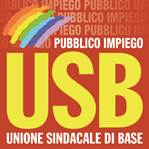 ASSEMBLEA DELLA USB GIUSTIZIA A VERONAGiovedì 3 novembre, dalle ore 11,00 alle ore 13,00aula Zanconati (aula della Corte di Assise) del Tribunale di Veronaassemblea di tutto il personale degli uffici del Tribunale, dell'Ufficio Unep, della Procura della Repubblica, dell'Ufficio di Sorveglianza e del Giudice di Pace di Veronacon il seguente ordine del giorno:CCNL 2019-2021 e Contratto Integrativo;Problematiche locali;Carovita e iniziative USB;Interverranno: Pina Todisco, Sonia Cappai e Antonello Solimeno